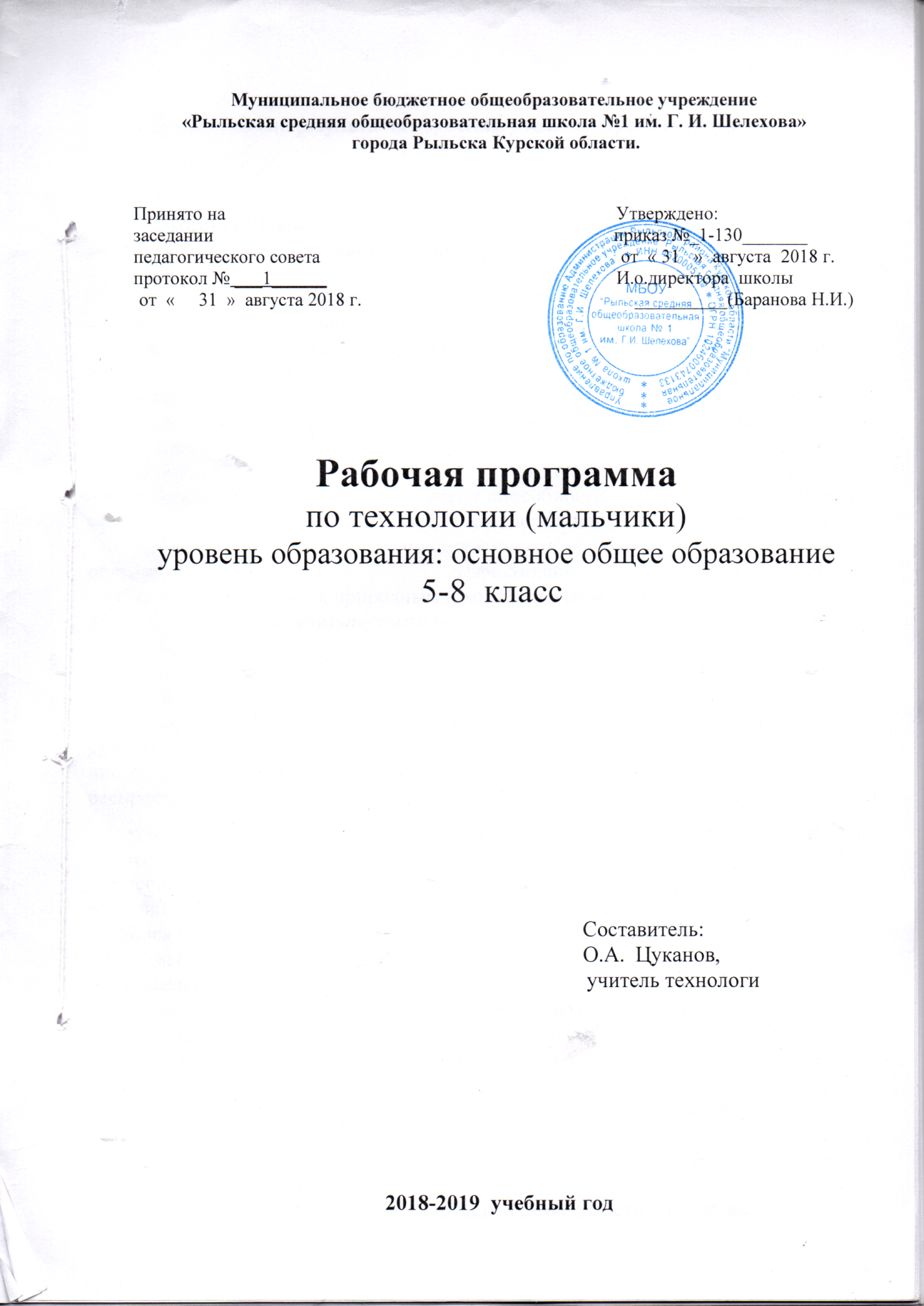 Структура рабочей программыПланируемые результаты изучения учебного предмета, курса.Содержание учебного предмета, курса.Тематическое планирование.  Планируемые результаты изучения учебного предмета, курса.                                                            5 класс.        Врезультате освоения курса технологии 5 класс учащиеся должны овладеть следующими знаниями, умениями, навыками.Личностные результаты освоения обучающимися  предмета «Технология» в основной школе: Личностными результатами освоения учащимися основной школы курса «Технология» являются:
   • проявление познавательных интересов и активности в данной области;
   • развитие трудолюбия и ответственности за качество своей деятельности;
   • овладение установками, нормами и правилами научной организации умственного и физического труда;
   • самооценка умственных и физических способностей для труда в различных сферах с позиций будущей социализации и стратификации;
   • осознание необходимости общественно полезного труда как условия безопасной и эффективной социализации;
   • бережное отношение к природным и хозяйственным ресурсам;Метапредметными результатами освоения учащимися основной школы курса «Технология» являются:
   • алгоритмизированное планирование процесса учащимися познавательно-трудовой деятельности;
   • овладение необходимыми в повседневной жизни базовыми приемами ручного и механизированного труда с использованием распространенных инструментов и механизмов, способами управления отдельными видами распространенной в быту техники;умение применять в практической деятельности знаний, полученных при изучении основных наук;    • использование дополнительной информации при проектировании и создании объектов труда;
   • поиск новых решений возникшей технической или организационной проблемы;
   • приведение примеров, подбор аргументов, формулирование выводов по обоснованию технико-технологического и организационного решения;        • выбор для решения познавательных и коммуникативных задач различных источников информации, включая энциклопедии, словари, интернет-ресурсы и другие базы данных;
   •  согласование и координация совместной познавательно-трудовой деятельности с другими ее участниками;
   • объективное оценивание вклада своей познавательно-трудовой деятельности в решение общих задач коллектива;
   • оценивание своей познавательно-трудовой деятельности с точки зрения нравственных, правовых норм, эстетических ценностей по принятым в обществе и коллективе требованиям и принципам;
   • соблюдение норм и правил культуры труда в соответствии с технологической культурой производства;Предметным результатом освоения учащимися основной школы курса «Технология» являются:в познавательной сфере:рациональное использование учебной и дополнительной информации для проектирования и создания объектов труда;распознавание  видов, назначения и материалов, инструментов и приспособлений, применяемых в технологических процессах при изучении разделов «Технологии обработки конструкционных материалов», «Технологии домашнего хозяйства».владение способами научной организации труда, формами деятельности, соответствующими культуре труда;в мотивационной сфере: оценивание своей способности и готовности к труду; осознание ответственности за качество результатов труда; наличие экологической культуры при обосновании выбора объектов труда и выполнении работ; стремление к экономичности и бережливости в расходовании времени, материалов при обработке древесины и металлов;в трудовой сфере:планирование технологического процесса;подбор материалов, инструментов и оборудования с учетом характера объекта труда и технологической последовательности;соблюдение норм и правил безопасности, правил санитарии и гигиены;контроль промежуточного и конечного результата труда для выявления допущенных ошибок в процессе труда при изучении учебных разделов; в физиолого-психологической сфере:   •  развитие моторики и координации движений рук при работе с ручными инструментами и выполнении операций с помощью машин и механизмов;
  •  достижение необходимой точности движений при выполнении различных технологических операций;
  •  соблюдение требуемой величины усилия, прикладываемого к инструменту, с учетом технологических требований;   •  сочетание образного и логического мышления в процессе проектной деятельности;в эстетической сфере:   •  дизайнерское проектирование изделия или рациональная эстетическая организация работ;   •  моделирование художественного оформления объекта труда при изучении раздела «Технологии художественно-прикладной обработки материалов»;   •  эстетическое и рациональное оснащение рабочего места с учетом требований эргономики и научной организации труда;   •  рациональный выбор рабочего костюма и опрятное содержание рабочей одежды;в коммуникативной сфере:   •  формирование рабочей группы для выполнения проекта;   •  публичная презентация и защита проекта, изделия, продукта труда;   •  разработка вариантов рекламных образцов.                                                        6 класс.        Врезультате освоения курса технологии 6 класс учащиеся должны овладеть следующими знаниями, умениями, навыками.Личностными результатами освоения учащимися основной школы курса «Технология» являются:
   • проявление познавательных интересов и активности в данной области;
   • развитие трудолюбия и ответственности за качество своей деятельности;
   • овладение установками, нормами и правилами научной организации умственного и физического труда;
   • самооценка умственных и физических способностей для труда в различных сферах с позиций будущей социализации и стратификации;
   • осознание необходимости общественно полезного труда как условия безопасной и эффективной социализации;
   • бережное отношение к природным и хозяйственным ресурсам;Метапредметными результатамиосвоения учащимися основной школы курса «Технология» являются:
   • алгоритмизированное планирование процесса учащимися познавательно-трудовой деятельности;
   • овладение необходимыми в повседневной жизни базовыми приемами ручного и механизированного труда с использованием распространенных инструментов и механизмов, способами управления отдельными видами распространенной в быту техники;умение применять в практической деятельности знаний, полученных при изучении основных наук;• использование дополнительной информации при проектировании и создании объектов труда;
   • поиск новых решений возникшей технической или организационной проблемы;
   • приведение примеров, подбор аргументов, формулирование выводов по обоснованию технико-технологического и организационного решения;        • выбор для решения познавательных и коммуникативных задач различных источников информации, включая энциклопедии, словари, интернет-ресурсы и другие базы данных;
   •  согласование и координация совместной познавательно-трудовой деятельности с другими ее участниками;
   • объективное оценивание вклада своей познавательно-трудовой деятельности в решение общих задач коллектива;
   • оценивание своей познавательно-трудовой деятельности с точки зрения нравственных, правовых норм, эстетических ценностей по принятым в обществе и коллективе требованиям и принципам;
   • соблюдение норм и правил культуры труда в соответствии с технологической культурой производства;Предметным результатомосвоения учащимися основной школы курса «Технология» являются:в познавательной сфере:рациональное использование учебной и дополнительной информации для проектирования и создания объектов труда;распознавание  видов, назначения и материалов, инструментов и приспособлений, применяемых в технологических процессах при изучении разделов «Технологии обработки конструкционных материалов», «Технологии домашнего хозяйства».владение способами научной организации труда, формами деятельности, соответствующими культуре труда;в мотивационной сфере: оценивание своей способности и готовности к труду; осознание ответственности за качество результатов труда; наличие экологической культуры при обосновании выбора объектов труда и выполнении работ; стремление к экономичности и бережливости в расходовании времени, материалов при обработке древесины и металлов;в трудовой сфере:планирование технологического процесса;подбор материалов, инструментов и оборудования с учетом характера объекта труда и технологической последовательности;соблюдение норм и правил безопасности, правил санитарии и гигиены;контроль промежуточного и конечного результата труда для выявления допущенных ошибок в процессе труда при изучении учебных разделов;в физиолого-психологической сфере:   •  развитие моторики и координации движений рук при работе с ручными инструментами и выполнении операций с помощью машин и механизмов;
  •  достижение необходимой точности движений при выполнении различных технологических операций;
  •  соблюдение требуемой величины усилия, прикладываемого к инструменту, с учетом технологических требований сочетание образного и логического мышления в процессе проектной деятельности;в эстетической сфере:   •  дизайнерское проектирование изделия или рациональная эстетическая организация работ;   •  моделирование художественного оформления объекта труда при изучении раздела «Технологии художественно-прикладной обработки материалов»;   •  эстетическое и рациональное оснащение рабочего места с учетом требований эргономики и научной организации труда;   •  рациональный выбор рабочего костюма и опрятное содержание рабочей одежды;в коммуникативной сфере:   •  формирование рабочей группы для выполнения проекта;   •  публичная презентация и защита проекта, изделия, продукта труда;   •  разработка вариантов рекламных образцов.                                                           7 класс.        Врезультате освоения курса технологии 7 класс учащиеся должны овладеть следующими знаниями, умениями, навыками.Личностными результатами освоения учащимися основной школы курса «Технология» являются:
   • проявление познавательных интересов и активности в данной области;
   • развитие трудолюбия и ответственности за качество своей деятельности;
   • овладение установками, нормами и правилами научной организации умственного и физического труда;
   • самооценка умственных и физических способностей для труда в различных сферах с позиций будущей социализации и стратификации;
   • осознание необходимости общественно полезного труда как условия безопасной и эффективной социализации;
   • бережное отношение к природным и хозяйственным ресурсам;Метапредметными результатами освоения учащимися основной школы курса «Технология» являются:
   • алгоритмизированное планирование процесса учащимися познавательно-трудовой деятельности;
   • овладение необходимыми в повседневной жизни базовыми приемами ручного и механизированного труда с использованием распространенных инструментов и механизмов, способами управления отдельными видами распространенной в быту техники;умение применять в практической деятельности знаний, полученных при изучении основных наук;    • использование дополнительной информации при проектировании и создании объектов труда;
   • поиск новых решений возникшей технической или организационной проблемы;
   • приведение примеров, подбор аргументов, формулирование выводов по обоснованию технико-технологического и организационного решения;    • выбор для решения познавательных и коммуникативных задач различных источников информации, включая энциклопедии, словари, интернет-ресурсы и другие базы данных;
   •  согласование и координация совместной познавательно-трудовой деятельности с другими ее участниками;
   • объективное оценивание вклада своей познавательно-трудовой деятельности в решение общих задач коллектива;
   • оценивание своей познавательно-трудовой деятельности с точки зрения нравственных, правовых норм, эстетических ценностей по принятым в обществе и коллективе требованиям и принципам;
   • соблюдение норм и правил культуры труда в соответствии с технологической культурой производства;Предметным результатом освоения учащимися основной школы курса «Технология» являются:в познавательной сфере:рациональное использование учебной и дополнительной информации для проектирования и создания объектов труда;распознавание  видов, назначения и материалов, инструментов и приспособлений, применяемых в технологических процессах при изучении разделов «Технологии обработки конструкционных материалов», «Технологии домашнего хозяйства».владение способами научной организации труда, формами деятельности, соответствующими культуре труда;в мотивационной сфере: оценивание своей способности и готовности к труду; осознание ответственности за качество результатов труда; наличие экологической культуры при обосновании выбора объектов труда и выполнении работ; стремление к экономичности и бережливости в расходовании времени, материалов при обработке древесины и металлов;в трудовой сфере:планирование технологического процесса;подбор материалов, инструментов и оборудования с учетом характера объекта труда и технологической последовательности;соблюдение норм и правил безопасности, правил санитарии и гигиены;контроль промежуточного и конечного результата труда для выявления допущенных ошибок в процессе труда при изучении учебных разделов;в физиолого-психологической сфере:   •  развитие моторики и координации движений рук при работе с ручными инструментами и выполнении операций с помощью машин и механизмов;
  •  достижение необходимой точности движений при выполнении различных технологических операций;
  •  соблюдение требуемой величины усилия, прикладываемого к инструменту, с учетом технологических требований;   •  сочетание образного и логического мышления в процессе проектной деятельности;в эстетической сфере:   •  дизайнерское проектирование изделия или рациональная эстетическая организация работ;   •  моделирование художественного оформления объекта труда при изучении раздела «Технологии художественно-прикладной обработки материалов»;   •  эстетическое и рациональное оснащение рабочего места с учетом требований эргономики и научной организации труда;   •  рациональный выбор рабочего костюма и опрятное содержание рабочей одежды;в коммуникативной сфере:   •  формирование рабочей группы для выполнения проекта;   •  публичная презентация и защита проекта, изделия, продукта труда;   •  разработка вариантов рекламных образцов.                                         8 класс        Врезультате освоения курса технологии 8 класс учащиеся должны овладеть следующими знаниями, умениями, навыками.Личностными результатами освоения учащимися основной школы курса «Технология» являются:           ∙  выявлять цели и значение семейной экономики;∙ общие правила ведения домашнего хозяйства;∙ роль членов семьи в формировании семейного бюджета;∙ необходимость производства товаров и услуг как условия жизни общества в целом и каждого его члена;∙ цели и задачи экономики, принципы и формы предпринимательства;∙ сферы трудовой деятельности;∙ принципы производства, передачи и использования электрической энергии;∙ принципы работы и использование типовых средств защиты;∙ о влиянии электротехнических и электронных приборов на окружающую среду и здоровье человека;∙ способы определения места расположения скрытой электропроводки;∙ устройство бытовых электроосветительных и электронагревательных приборов;∙ основные условия обозначения на кинематических и электрических схемах.Метапредметными результатами освоения учащимися основной школы курса «Технология» являются:∙ анализировать семейный бюджет;∙ определять прожиточный минимум семьи, расходы на учащегося;∙ анализировать рекламу потребительских товаров;∙ выдвигать деловые идеи;∙ собирать простейшие электрические цепи;∙ читать схему квартирной электропроводки;∙ определять место скрытой электропроводки;∙ подключать бытовые приёмники и счетчики электроэнергии;Предметным результатом освоения учащимися основной школы курса «Технология» являются:∙ информационно-коммуникативной;∙ социально-трудовой;∙ познавательно-смысловой;∙ учебно-познавательной;∙ профессионально-трудовым выбором;∙ личностным саморазвитием.Способны решать следующие жизненно-практические задачи:∙ использовать ПЭВМ для решения технологических, конструкторских, экономических задач и как источник информации;∙ проектировать и изготавливать полезные изделия из конструкционных и поделочных материалов;∙ ориентироваться на рынке товаров и услуг;∙ определять расход и стоимость потребляемой энергии;                                  Содержание учебного предмета, курса.                                                               5 класс.    Исследовательская и созидательная деятельность (вводная часть) (2 ч)Вводный инструктаж по технике безопасности.Творческий проект.Этапы выполнения творческого проект.Технологии обработки конструкционных материалов (50 ч)Технологии ручной обработки древесины и древесных материалов (20 ч) Древесина. Пиломатериалы и древесные материалы. (2ч)Древесина, строение древесины. Свойства и области ее применения. Лиственные и хвойные породы древесины. Характерные признаки и свойства. Пиломатериалы. Виды пиломатериалов. Виды древесных  материалов: ДСП, ДВП, шпон, фанера. Области применения древесных материалов. Профессии, связанные с производством древесных материалов и восстановлением лесных массиво .Лабораторно-практическая работа №1«Распознавание древесины и древесных материалов» .  Графическое изображение деталей и изделий (2ч).Понятие об изделии и детали.Типы графических изображений: технический рисунок, эскиз, чертёж. Масштаб.Линии чертежа. Виды проекции детали.Профессии, связанные с разработкой и выполнением чертежей деталей и изделий. Практическая работа №2«Чтение чертежа. Выполнение эскиза или технического рисунка детали из древесины».Рабочее место и инструменты для ручной обработки древесины  (2ч)Устройство столярного верстака. Установка и закрепление заготовок в зажимах верстака. Инструменты для обработки древесины.Организация рабочего места: рациональное размещение инструментов и заготовок.Профессии современного столярного производства. Правила безопасной работы. Практическая работа №3«Организация рабочего места для столярных работ»Последовательность изготовления деталей из древесины (2ч)Технологический процесс.Основные этапы технологического процесса.Технологическая карта и её назначение.Основные технологические операции.Профессии, связанные с разработкой технологических процессов.  Практическая работа №4«Разработка последовательности изготовления детали из древесины»Разметка заготовок из древесины (2ч) Разметка заготовок. Последовательность разметки заготовок из древесины.Инструменты для разметки.Разметка заготовок с помощью шаблонов. Практическая работа №5«Разметка заготовок из древесины» Пиление заготовок из древесины (2ч)Пиление как технологическая операция.Инструменты и приспособления для пиления.Правила безопасной работы ножовкой.Визуальный и инструментальный контроль качества выполненной операции. Профессии, связанные с распиловкой пиломатериалов.Практическая работа №6«Пиление заготовок из древесины»Строгание заготовок из древесины (2ч)Строгание как технологическая операция.Инструменты для строгания, их устройство.Визуальный и инструментальный контроль качества выполненной операции. Правила безопасной работы при строгании. Практическая работа №7«Строгание заготовок из древесины» Соединение деталей из древесины гвоздям и, шурупами и саморезами (2ч) Способы соединения деталей из древесины.Виды гвоздей, шурупов и саморезов.Инструменты для соединения деталей гвоздями, шурупами и саморезами. Последовательность соединения деталей.Правила безопасной работы.Профессии, связанные с обработкой и сборкой деталей из древесины на деревообрабатывающих и мебельных предприятияхСоединение деталей из древесины клеем (2ч).Соединение деталей из древесины клеем.Виды клея для соединения деталей из древесины.Последовательность соединения деталей с помощью клея.Правила безопасной работы. Практическая работа №10«Соединение деталей из древесины с помощью клея» Технологии художественно - прикладной обработки материалов (6 ч)Отделка изделий из древесины (2ч)Зачистка поверхностей деталей из древесины.Технология зачистки деталей.Отделка изделий из древесины тонированием и лакированием.Технологии отделки изделия древесины тонированием и лакированием. Различные инструменты и приспособления для зачистки и отделки деревянных изделий.Правила безопасной работы при обработке древесины. Профессии, связанные с обработкой изделий из древесины на мебельных предприятия.Практическая работа №11«Отделка изделий из древесины»Выпиливание лобзиком (2ч).Выпиливание лобзиком.Устройство лобзика.Последовательность выпиливания деталей лобзиком. Визуальный контроль качества выполненной операции.Правила безопасной работы.Практическая работа №12«Выпиливание изделий из древесины лобзиком» Выбор заготовок для выпиливания, выпиливание фигур и простых орнаментов. Соблюдение правил безопасного труда.Выжига ние по дереву (2ч) Виды линий.Технология выжигания рисунка на  фанере.Отделка изделия раскрашиванием и лакированием.Визуальный контроль качества выполненной операции. Правила безопасной работы с электрическими приборами.Практическая работа №13«Отделка изделий из древесины выжиганием» Технологии машинной обработки металлов и искусственных материалов (4 ч ).Понятие о механизме и машине (4ч)Машина и её виды.Механизмы и их назначение.Детали механизмов.Типовые детали.Типовые соединения деталей.Профессии, связанные с обслуживанием машин и механизмов.Усвоение основных определений и понятий по теме. Лабораторно-практическая №14 «Ознакомление с машинами, механизмами, соединениями, деталям»Технологии ручной обработки металлов и искусственных материалов (22ч) Тонколистовой металл и проволока. Искусственные материалы. (2ч)Металлы: их основные свойства и область применения.Чёрные и цветные металлы.Искусственные материалы и их виды.Виды пластмасс.Виды и способы получения листового металла: листовой металл, жесть, фольга. Проволока и способы её получения.Профессии, связанные с производством металлов и производством искусственных материалов .Усвоение основных определений и понятий по теме.Сообщение с презентацией на тему «Цветные и чёрные металлы», «Виды листового металла и проволоки», «Виды и производство искусственных материалов».Лабораторно-практическая №15 «Ознакомление с образцами тонколистового металла, проволоки и пластмасс»Рабочее место для ручной обработки металлов  (2ч).Слесарный верстак: его назначение и устройство.Устройство слесарных тисков.Профессии, связанные с обработкой металла. Правила безопасности труда при ручной обработке металла. Сообщение с презентацией на тему «Профессии, связанные с обработкой металла».Практическая работа № 16«Ознакомление с устройством слесарного верстака и тисков»Графическое изображение деталей из металла и искусственных материалов (2ч).Типы графических изображений: технический рисунок, эскиз, чертёж.Чертёж (эскиз) деталей из металла, проволоки и искусственных материалов. Графическое изображение конструктивных элементов деталей: отверстий, пазов и т. п.Чтение чертежа детали из металла и пластмассы. Развертка.Практическая работа №17«Чтение чертежа. Графическое изображение изделий из тонколистового металла и проволоки»Технология изготовления изделий из металла и искусственных материалов (2ч).Технология изготовления изделий из металла и искусственных материалов . Технологическая карта.Изделия из металла и искусственных материалов. Способы изготовления изделий из металла и искусственных материалов. Области применения изделий из металла и искусственных материалов. Профессии, связанные с производством изделий из металла и искусственных материалов. Сообщение с презентацией на тему «Изделия из металла и искусственных материалов и способы их изготовления».Практическая работа №18 «Разработка технологии изготовления деталей из металлов и искусственных материалов» Правка и разметка заготовок из тонколистового металла, проволоки, пластмассы (2ч).Правка и разметка как технологическая операция.Ручные инструменты для правки и разметки тонколистового металла и проволоки.Шаблон.Правила безопасной работы. Профессии, связанные с разметкой заготовок из металла и изготовлением шаблонов.Практическая работа №19«Правка и разметка заготовок из металла, проволоки и искусственных материалов» Резание и зачистка заготовок из тонколистового металла, проволоки и искусственных материалов (2ч).Резание и зачистка: особенности выполнения данных операций.Инструменты для выполнения операций резания и зачистки.Технологии резания и зачистки заготовок из металла, проволоки и пластмассы. Правила безопасной работы. Профессии, связанные с резанием и шлифованием заготовок. Практическая работа №20 «Резание и зачистка заготовок из тонколистового металла, проволоки и искусственных материалов» Гибка заготовок из тонколистового металла и проволоки (2ч).Гибка тонколистового металла и проволоки как технологическая операция. Инструменты и приспособления для выполнения операции гибки.Правила безопасной работы.Профессии, связанные с изготовлением заготовок из металла. Практическая работа №21 «Гибка заготовок из листового металла и проволоки».Получение отверстий в заготовках из металлов и искусственных материалов (2ч)Пробивание и сверление отверстий в тонколистовом металле.Ручные инструменты и приспособления для выполнения операций пробивания и сверления отверстий.Технологии пробивания и сверления отверстий заготовок из металла и пластмассы.Правила безопасной работы.Практическая работа №22 «Получение отверстий в заготовках из металлов и искусственных материалов»Устройство настольного сверлильного станка (2ч)Настольный сверлильный станок: назначение, устройство.Организация рабочего места для работы на сверлильном станке, инструменты и приспособления.Правила безопасного труда при работе на сверлильном станке. Практическая работа №23«Ознакомление с устройством настольного сверлильного станка, сверление отверстий на станке». Сборка изделий из тонколи стового металла, проволоки, искусственных материалов (2ч). Способы соединения деталей. Инструменты и приспособления для соединения деталей.Технологии соединения деталей.Правила безопасности труда.Профессии, связанные с изготовлением изделий из тонколистового металла. Практическая работа №24«Соединение деталей из тонколистового металла, проволоки, искусственных материалов» Отделка изделий из тонколи стового металла, проволоки, пластмассы (2ч)Отделка изделий окрашиванием.Технология отделки изделий.Метод распыления.Правила безопасности труда. Практическая работа №25«Отделка изделий из тонколистового металла, проволоки, искусственных материалов»Исследовательская и созидательная деятельность (4 ч).Творческий проект «Подставка для рисования» (4ч).Обоснование темы проекта.Выбор лучшего варианта.Поиск информации в книгах, журналах и сети.Интернет, среди готовых изделий.Разработка эскизов деталей изделия.Расчёт условной стоимости материалов для изготовления изделия. Окончательный контроль и оценка проекта.Подготовка графической документации.Разработка творческого проекта.Защита проекта.Эргонометрические требования ТБТехнологии домашнего хозяйства (10 ).Интерьер жилого помещения (2ч) Интерьер жилых помещений.Требования к интерьеру. Предметы интерьера. Рациональное размещение мебели и оборудования в комнатах различного назначения. Анализирование дизайна интерьера жилых помещений на соответствие требованиям эргономики, гигиены, эстетики.Эстетика и экология жилища (4ч)Эстетические, экологические, эргономические требования к интерьеру жилища. Регулирование микроклимата в доме.Приборы для поддержания температурного режима, влажности и состояния воздушной среды.Роль освещения в интерьере.Правила пользования бытовой техникой.Практическая работа №26«Разработка технологии изготовления полезных для дома вещей»Технологии ухода за жилым помещением, одеждой и обувью (4ч) Технология ухода за различными видами напольных покрытий, за мебелью, за одеждой и обувью.Технология ухода за кухней.Чистка и стирка одежды.Хранение одежды и обуви.Средства для ухода.Профессии в сфере обслуживания и сервиса.Экологические аспекты применения современных химических средств в быту. Соблюдение правил безопасного труда и гигиены.Практическая работа №27 «Изготовление полезных для дома вещей»Исследовательская и созидательная деятельность (заключительная часть) (2 ч )Защита проекта (2ч).Применение ПК при проектировании. Экономическая оценка стоимости выполнения проекта.Методика проведения электронной презентации проектов (сценарии, содержание).                                                       6 класс.Вводное занятие (2ч) Вводное занятие. Правила техники безопасности. Требования к творческому проекту. (2ч)Ознакомиться с техникой безопасности. Требованиям к творческому проекту. Видамим исследования, выполнение дизайн – анализа.Сформулировать задачу проекта.Технология ручной обработки древесины и древесных материалов - 14Заготовка древесины, пороки древесины. (2ч).Древесина, свойства и область применения.Пороки древесины. Виды древесны хматериалов.Отходы  древесины и их рациональное использование.Пиломатериалы, свойства и область применения.Профессии, связанные с производством древесины и древесных материалов, восстановлением лесных  массивов.Свойства древесины (2ч)Комбинированный урок. Исследовательская работа. Изучить свойства древесины. Виды древесных материалов и их свойства. Определять пороки древесины. Чертежи деталей из древесины. Сборочный чертёж. Спецификация составных частей издели (4ч).Научиться составлять чертеж изделия и знать специфику составных частей изделия.Название линий условные обозначения чертежа, понятия определений: технический рисунок, эскиз, чертеж.  Выполнять эскизы идей и выбирать лучшую.Технологическая карта - основной документ для изготовления деталей. (2ч)Общие сведения о сборочных чертежах.Спецификация составных частей изделия и материалов на технической и   технологической документации.Правила чтения сборочных чертежей.Технология соединения брусков из древесины. (2ч)
Разметка соединения, удаление лишнего материала.Соединения деталей с помощью нагеля, гвоздей, шурупов, клея.Технология изготовления цилиндрических и конических деталей ручным инструментом. (2ч)Инструменты, приспособления для выполнения столярных ручных работ и правилабезопасности труда.Последовательность изготовления соединения деталей вполдерева.Практическая работа:выполнения проектируемого изделия.Технология машинной обработки древесины и древесных материалов (8ч)Устройство токарного станка по обработке древесины (2ч)Основные части токарного станка.Подготовка заготовки и станка к точению.Инструменты для точения деталей на токарном станке.Правила безопасной работы на токарном станке.Технология обработки древесины на токарном станке. (4ч)Технология и последовательность изготовления цилиндрической детали ручным способом.Практическая работа:Выполнение упражнений на токарном станке.Технология окрашивания изделий из древесины красками и эмалями. (2ч)Основные вид отделки: прозрачная, непрозрачная, имитационная, специальная.Столярная подготовка котделке.Материалы для отделки.Инструменты и техника безопасности труда.Практическая работа:Отделка проектируемого изделия.Выполнение упражнений на токарном станкеТехнологии художественно-прикладной обработки материалов - 6 чХудожественная обработка древесины. Резьба по дереву. (2ч)История художественной обработки древесины.Оборудование и инструменты для резьбы по дереву. Правила техники безопасности при работе с инструментами.Виды резьбы по дереву и технология их выполнения. (4ч)Ажурная резьба.Технология выполнения ажурной резьбы.Плосковыемчатая резьба.Технология геометрической резьбы.Рельефная резьба. Скульптурная резьба. Технология ручной и машинной обработки металлов и искусственных материалов. - 20 чЭлементы машиноведения. Составные части машин. (2ч)Машина и её роль в техническом процессе.Основные части машин: двигатель, передаточные механизмы, исполнительный механизм.
Свойство чёрных и цветных металлов. Свойства искусственных материалов.  (2ч)Механические свойства металлов: прочность, твердость, упругость, вязкость, хрупкость, пластичность.Черные металлы. Группы цветных металлов.Характеристика и применение цветных и черных металлов.Основные профили сортового проката.Сортовой прокат. (2ч)Способы получения сортового проката и его профили.Виды изделий из сортового металлического проката, способы получения сортового проката, графическое изображение деталей из сортового проката, области применения сортового проката. Практическая работа:определите из какого металла изготовлен образец проката.Чертежи деталей из сортового проката  (2ч)Читать чертежи деталей из сортового проката, сборочные чертежи изделий с использованием сортового прокатаИзмерение размеров деталей с помощью штангенциркуля. (2ч)Разметка с использованием точного инструмента — штангенциркуль.Назначение, устройство и правила пользования штангенциркулем.Технология изготовления изделий из сортового проката.  (2ч)Резьбовое соединение.Последовательность нарезания резьбы метчиком и плашкой.Правила безопасной работы при нарезании резьбы.Соединение деталей изделия заклепками.Монтаж изделия.Практическая работа:Выполнение тренировочных упражнений по нарезанию резьбы.Оформление проекта: экономические расчеты изготовления изделия.Резание металла и пластмасса слесарной ножовкой. (2ч)Приёмы резания металла слесарной ножовкой.Научиться выбирать способы обработки материала, использовать пошаговый контроль по результату; вносить необходимые коррективы в действия на основе учета сделанных ошибок. Рубка металла. (2ч)Способы ручной рубки металла: в тисках, на плите.Инструменты, оборудование и правила безопасной работыОпиливание заготовок из металла и пластмассы. (2ч)Типы напильников по назначению.Контроль качества опиливания поверхности.Правила безопасной работы.Отделка изделий из металла и пластмассы. (2ч)Отделка изделий из сортового проката.Отделочные операции.Виды декоративных покрытий металлических изделий.Правила безопасной работы. Профессии, связанные с отделкой изделия.Сущность процесса отделки изделий из сортового металла, инструменты для выполнения отделочных операций, виды декоративных покрытий, правила безопасной работы. Технология домашнего хозяйства - 8 ч
Закрепление настенных предметов. Установка форточек, оконных и дверных петель. (2ч)Ремонтно-строительные работы в жилых помещениях.Инструменты, необходимые для ремонта.Технология закрепления настенных предметов.Технология навешивания форточек, оконных створок и дверей. Правила безопасной работы.Введение новых знаний.Виды ремонтно-строительных работ, инструменты и приспособления для проведения ремонтных работ, технологию некоторых видов ремонтных работ, правила безопасной работы.Основные технологии штукатурных работ. (2ч)Виды вяжущих материалов.Основные технологии штукатурных работ.Практическая работа:упражнения по выполнению работ, изложенных в теоретических сведениях.Понятие штукатурка, виды штукатурных растворов, инструменты для штукатурных работ, последовательность ремонта штукатурки, правила безопасной работы.Основные технологии оклейки помещений обоями.  (2ч)Назначение и виды обоев.Виды клея для наклеивания обоев.Инструменты для обойных работ.Технология оклеивания обоями.Правила безопасной работы.Назначение и виды обоев. Виды клея для наклеивания обоев.Инструменты для обойных работ.Технология оклеивания обоями.Правила безопасной работы.Простейший ремонт сантехнического оборудования. (2ч)Понятие о санитарно-водопроводной сети. Устройство и простейший ремонт сантехники. Виды труб.Общие понятия о канализационной системе в квартире.Практическая работа: ремонт водопроводного крана.Устройство водопроводного крана и смесителя, виды неисправностей и способы их устранения, инструменты для ремонта сантехнического оборудования, правила безопасной работы
Технологии исследовательской и опытнической деятельности - 12 ч .Творческий проект. Понятие о техническом проектировании.  (2ч)Содержание и организация обучения технологии в текущем году.Инструктаж по технике безопасности труда.Способы представления и оформления этапов проектной деятельности исследования и анализ проблемы, экол. аспекты, экономические расчеты).Применение ПК при проектировании изделия. (2ч)Применение ЭВМ для поиска информации и формирования базы данных.Виды исследований: наблюдение, анкетирование, интервью, опрос, блиц —  опрос, эксперимент.Формы фиксации исследовательской деятельности.Технические и технологические задачи при проектировании изделия, возможные пути их решения (4ч)Работа в программе Microsoft PowerPointЗавершение формления проектной работы.
Основные виды проектной документации (2ч)Составление плана защиты проекта. Ознакомить с программой Microsoft PowerPoint для оформления презентации защиты проекта.Испытание проектируемого изделия потребителем.Формы оценки проекта. Анализ проектных работ.Правила безопасности труда при выполнении творческого проекта. (2ч)Работа в программе Microsoft PowerPointЗащита проекта.                                                        7 класс.Введение (2ч).Вводное занятие. Инструктаж по правилам безопасной работы на уроках технологии. Технология создания изделий из древесины. Элементы машиноведения (22ч)Торетические сведения. Конструкторская и технологическая документация. Использование ПК для подготовки конструкторской и технологической документации. Заточка и настройка дереворежущих инструментов.Точность измерений и допуски при обработке. Отклонения и допуски на размеры детали.Столярные шиповые соединения. Технология шипового соединения деталей. Выдалбливание проушин и гнёзд.Технология соединения деталей шкантами и шурупами в нагель. Рациональные приёмы работы ручными инструментами зри подготовке деталей и сборке изделий.Изготовление деталей и изделий различных геометрических форм по техническим рисункам, эскизам, чертежам и технологическим картам.Правила безопасного труда при работе ручными столярными инструментами.Лабораторно-практические и практические работы. Разработка чертежей деталей и изделий. Разработка технологических карт изготовления деталей из древесины.Настройка рубанка. Доводка лезвия ножа рубанка.Расчёт отклонений и допусков на размеры деталей.Расчёт шиповых соединений деревянной рамки.Изготовление изделий из древесины с шиповым соединение брусков. Ознакомление с рациональными приёмами работы ручными инструментами при выпиливании, долблении и зачистке шипов и проушин.Соединение деталей из древесины шкантами и шурупами в нагель.Технология создания изделий из металлов. Элементы машиностроения. (16 часов)Теоретические сведени. Металлы и их сплавы , область применения. Классификация сталей. Термическая обработка сталей.Резьбовые соединения. Резьба. Технология нарезания в металлах и искусственных материалах наружной и внутренней резьбы вручную. Режущие инструменты (метчик, плашка), приспособления и оборудование для нарезания резьбы.Визуальный и инструментальный контроль качества деталей.Профессии, связанные с ручной обработкой металлов, термической обработкой материалов.Лабораторно-практические и практические работы. Ознакомление с термической обработкой стали.Нарезание наружной и внутренней резьбы вручную. Отработка навыков нарезания резьбы в металлах и искусственных материалах. Выявление дефектов и их устранение.Изготовление деталей из тонколистового металла, проволоки, искусственных материалов по эскизам, чертежам и технологическим картам.Декоративно-прикладное творчество. (12 часов)Теоретические сведения.Художественная обработка древесины. История мозаики. Виды мозаики (инкрустация, интарсия, блочная мозаика, маркетри).Технология изготовления мозаичных наборов. Материалы, рабочее место и инструменты. Подготовка рисунка, выполнение набора, отделка.Мозаика с металлическим контуром (филигрань, скань); подбор материалов, применяемые инструменты, технология выполнения.Художественное ручное тиснение по фольге: материалы заготовок, инструменты для тиснения. Особенности технологии ручного тиснения. Технология получения рельефных рисунков на фольге в технике басмы.Технология изготовления декоративных изделий из проволоки (ажурная скульптура из металла). Материалы, инструменты, приспособления.Технология художественной обработки изделий в технике просечного металла (просечное железо). Инструменты для просечки или выпиливания.Чеканка, история её возникновения, виды. Материалы изделий и инструменты. Технология чеканки: разработка эскиза, подготовка металлической пластины, перенос изображения на пластину, выполнение чеканки, зачистка и отделка.Правила безопасного труда при выполнении художественно-прикладных работ с древесиной и металлом.Профессии, связанные с художественной обработкой металла.Лабораторно-практические и практические работы. Изготовление мозаики из шпона. Разработка эскизов изделий, подбор материалов, выполнение работ, отделка.Изготовление мозаики с металлическим контуром (украшение мозаики филигранью или врезанным металлическим контуром).Освоение технологии изготовления изделия тиснением по фольге; подготовка фольги, подбор и копирование рисунка, тиснение рисунка, отделка.Разработка эскизов и изготовление декоративного изделия из проволоки. Определение последовательности изготовления изделия.Изготовление изделия в технике просечного металла. Подбор рисунка, подготовка заготовки, разметка, обработка внутренних и наружных контуров, отделка.Разработка эскизов и изготовление декоративного изделия из проволоки. Определение последовательности изготовления изделия.Изготовление изделия в технике просечного металла. Подбор рисунка, подготовка заготовки, разметка, обработка внутренних и наружных контуров, отделка.Изготовление металлических рельефов методом чеканки: выбор изделия, правка заготовки, разработка рисунка и перенос его на металлическую поверхность, чеканка, зачистка, отделка.Технологии ведения дома. (4ч) Теоретические сведения. Виды ремонтно-отделочных работ. Современные материалы для выполнения ремонтно-отделочных работ в жилых помещениях.Основы технологии малярных работ. Инструменты и приспособления для малярных работ. Виды красок и эмалей. Особенности окраски поверхностей помещений, применение трафаретов.Основы технологии плиточных работ. Виды плитки, применяемой для облицовки стен и полов. Материалы для наклейки плитки. Технология крепления плитки к стенам и полам.Профессии, связанные с выполнением ремонтно-отделочных и строительных работ.Соблюдение правил безопасного труда при выполнении ремонтно-отделочных работ.Лабораторно-практические и практические работы. Изучение технологии малярных работ. Подготовка поверхностей стен под окраску. Выбор краски, в том числе по каталогам и образцам. Изготовление трафарета для нанесения какого- либо рисунка на поверхность стены. Выполнение ремонтных малярных работ в школьных мастерских под руководством учителя.Ознакомление с технологией плиточных работ. Изучение различных типов плиток для облицовки стен и настилки полов. Замена отколовшейся плитки на участке стены (под руководством учителяПроектирование и изготовление изделий. (14 часов)Теоретические сведения. Творческий проект. Этапы проектирования и конструирования. Проектирование изделий на предприятии (конструкторская и технологическая подготовка). Государственные стандарты на типовые детали и документацию (ЕСКД и ЕСТД).Основные технические и технологические задачи при проектировании изделия, возможные пути их решения. Применение ПК при проектировании.Экономическая оценка стоимости выполнения проекта.Методика проведения электронной презентации проектов (сценарии, содержание).Практические работы. Обоснование идеи изделия на основе маркетинговых опросов. Поиск необходимой информации с использованием сети Интернет.Конструирование и дизайн-проектирование изделия с использованием ПК, установление состава деталей.Разработка чертежей деталей проектного изделия.Составление технологических карт изготовления деталей изделия.Изготовление деталей изделия, сборка изделия и его отделка. Разработка варианта рекламы.Оформление проектных материалов. Подготовка электронной презентации проекта.                                        8 класс.Вводный занятие. (1ч).Теоретические сведения. Цель и задачи изучения предмета «Технология» в 8 классе.Содержание предмета.Организация учебного процесса в текущем году.Санитарно-гигиенические требования при работе в школьных мастерских. Семейная экономика  (11 ч)Теоретические сведения. Понятие «семья». Роль семьи в государстве. Основные функции семьи. Семейная экономика как наука, ее задачи. Виды доходов и расходов семьи. Источники доходов школьников.Понятия «предпринимательская деятельность», «личное предпринимательство», «прибыль», «лицензия, «патент». Формы семейного предпринимательства, факторы, влияющие на них.Понятие «потребность». Потребности функциональные, ложные, материальные, духовные, физиологические, социальные. Потребности в безопасности и самореализации. Пирамида потребностей. Уровень благосостояния семьи. Классификация покупок. Анализ необходимости покупки. Потребительский портрет вещи. Правила покупки.Понятие «информация о товарах». Источники информации о товарах или услугах. Понятие «сертификация». Задачи сертификации. Виды сертификатов.Понятия «маркировка», «этикетка», «вкладыш». Виды торговых знаков. Штриховое кодирование и его функции. Информация, заложенная в штрихкоде.Понятия «бюджет семьи», «доход», «расход». Бюджет сбалансированный, дефицитный, избыточный. Структура семейного бюджета. Планирование семейного бюджета. Виды доходов и расходов семьи.Понятие «культура питания». Сбалансированное, рациональное питание. Правила покупки продуктов питания. Учет потребления продуктов питания в семье, домашняя расходная книга.Способы сбережения денежных средств. Личный бюджет школьника.Приусадебный участок. Его влияние на семейный бюджет. Варианты использования приусадебного участка в целях предпринимательства. Правила расчета стоимости продукции садового участка.Практические работы. Определение видов расходов семьи. Составление перечня товаров и услуг — источников доходов школьников.Расчет затрат на приобретение необходимых для учащегося 8 класса вещей. Определение положительных и отрицательных потребительских качеств вещей.Разработка этикетки на предполагаемый товар. Определение по штрихкоду страны-изготовителя. Сравнение предметов по различным признакам.Составление списка расходов семьи. Разработка проекта снижения затрат на оплату коммунальных услуг.Оценка затрат на питание семьи на неделю. Определение пути снижения затрат на питание.Расчет площади для выращивания садово-огородных культур, необходимых семье. Расчет прибыли от реализации урожая. Расчет стоимости продукции садового участка.Варианты объектов труда. Этикетка на товар. Список расходов семьи.Технологии ведения дома ( 6 ч)Теоретические сведения. Классификация инструментов по назначению. Характеристика инструментов. Правила безопасной работы с ручными инструментами.Классификация домов. Строительные материалы. Этапы строительства дома. Понятия «макетирование», «масштабная модель», «опытный образец».. Назначение обивки двери. Теплоизоляционные, облицовочные материалы для обивки двери. Технология обивки двери. Материалы и способы утепления окна. Укрепление и герметизация стекол. Технология установки дополнительной рамы.Практические работы. Знакомство с ручными инструментами, определение их назначения. Выполнение расчетов площади класса, оконного остекления класса и др. Выполнение элемента ремонта оконного блока: укрепление угловых соединений. Анализ устройства и неисправностей дверного блока кабинета, выявление причин дефектов. Выполнение ремонта двери. Установка врезного замка. Обивка двери. Утепление окна.Варианты объектов труда. Классная комната. Оконный блок, дверной блок, дверь, окно. Врезной замок. Электротехнические работы (6 час. )      В результате изучения этого раздела ученик должен:знать/понимать назначение и виды устройств защиты бытовых электроустановок от перегрузки; правила безопасной эксплуатации бытовой техники; пути экономии электрической энергии в быту;уметь объяснять работу простых электрических устройств по их принципиальным или функциональным схемам; рассчитывать стоимость потребляемой электрической энергии; включать в электрическую цепь маломощный двигатель с напряжением до 42 В;использовать приобретенные знания и умения в практической деятельности и повседневной жизни: для безопасной эксплуатации электротехнических и электробытовых приборов; оценки возможности подключения различных потребителей электрической энергии к квартирной проводке и определения нагрузки сети при их одновременном использовании; осуществления сборки электрических цепей простых электротехнических устройств по схемам.Теоретические сведения. Виды энергии. Правила электробезопасности. Источники электроэнергии. Электрический ток. Проводники тока и изоляторы. Приемники (потребители) электроэнергии.Параметры потребителей и источников электроэнергии. Типы электроизмерительных приборов. Организация рабочего места для электротехнических работ. Электромонтажные инструменты. Правила безопасного труда на уроках электротехнологии.Назначение и устройство электрических проводов. Электроизоляционные материалы. Виды соединения проводов. Операции сращивания проводов. Организация рабочего места при паянии. Правила безопасной работы с электромонтажными инструментами и электропаяльником. Способы оконцевания проводов. Правила безопасной работы при монтаже электроцепи.Виды электроосветительных приборов. Принцип действия. Устройство современной лампы накаливания, ее мощность, срок службы. Регулировка освещенности. Люминесцентное и неоновое освещение.люминесцентной и неоновой ламп. Достоинства и недостатки люминесцентных ламп и ламп накаливания.Классы и типы электронагревательных приборов. Устройство и требования к нагревательным элементам. Принцип работы биметаллического терморегулятора. Правила безопасного пользования бытовыми электроприборами.Назначение электрических двигателей.Развитие электроэнергетики. Возобновляемые виды топлива. Термоядерное горючее. Использование водорода. Электромобиль. Энергия солнца и ветра. Энергосбережение.Определение по параметрам электросчетчика максимально допустимой мощности квартирной электросети. Вычисление суточного расхода электроэнергии квартиры и расчет ее стоимости.Изготовление «пробника». Проверка исправности проводов и элементов электрической цепи. Сборка разветвленной электрической цепи.Выполнение неразъемных соединений проводов и их изоляция. Оконцевание проводов.Энергетический аудит школы.Изучение устройства и принципа действия электроутюга с терморегулятором.Варианты объектов труда. Комплектующая арматура. Электросчетчик. Электропровода. Изоляционные материалы. Электроутюг.
Проектирование и изготовление изделий  (11 час.)Теоретические сведения. Составляющие проектирования. Выбор темы проекта. Проектирование образцов будущего изделия. Выбор материалов по соответствующим критериям. Дизайн-спецификация и дизайн-анализ проектируемого изделия. Разработка чертежа изделия. Планирование процесса создания изделия. Корректировка плана выполнения проекта в соответствии с проведенным анализом правильности выбранных решений. Оценка стоимости готового изделия. Выполнение проекта. Защита проекта.Практические работы. Выдвижение идей для выполнения учебного проекта. Анализ моделей-аналогов из банка идей. Выбор модели проектного изделия. Выполнение творческого проекта.Варианты объектов труда. Творческие проекты, например: разработка плаката по электробезопасности;  конструкция велосипеда. Неисправности.                                         Тематическое планирование.                                                        5 класс.                                                            6 класс.                                                             7 класс.                                                         8 класс.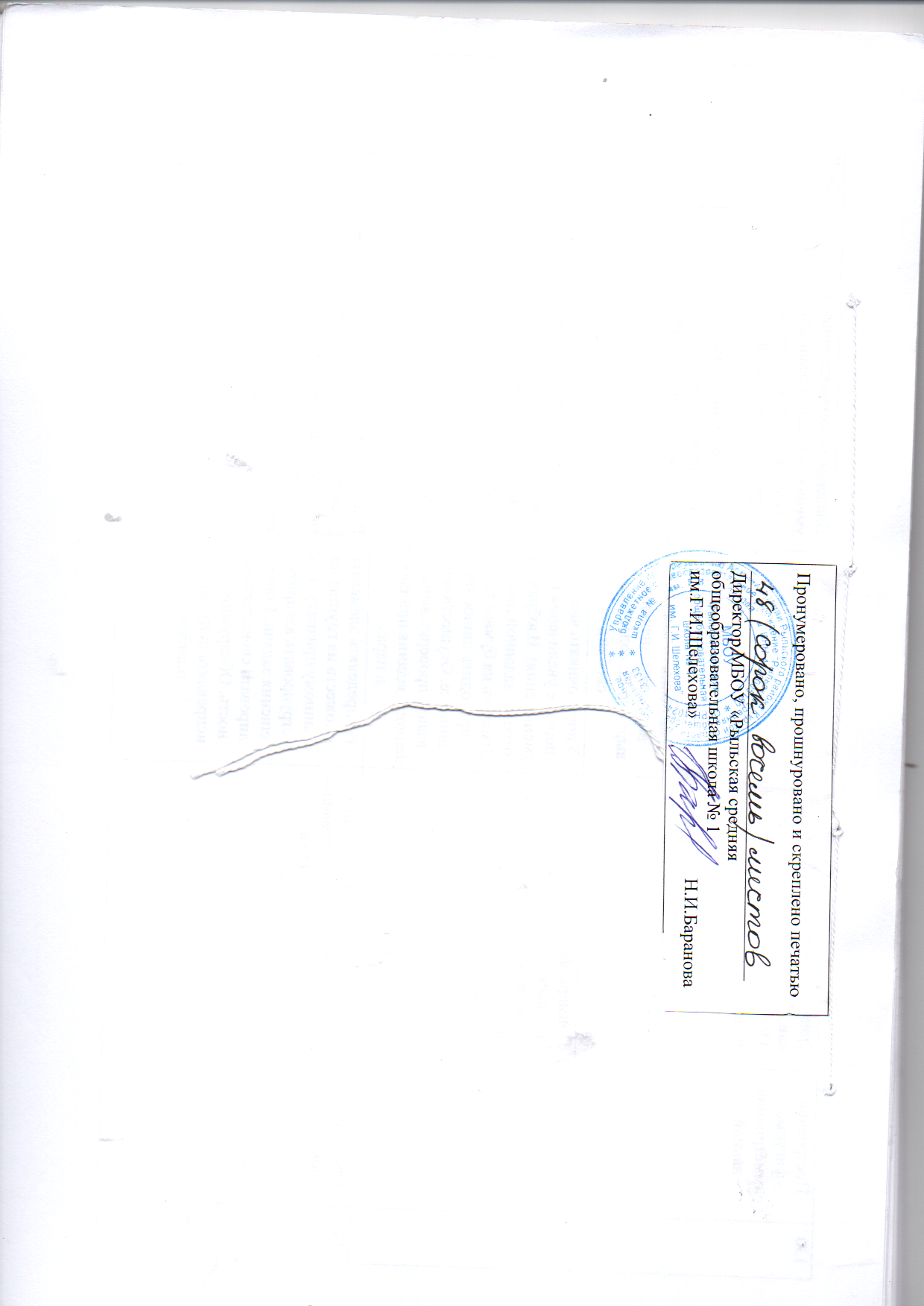 № п/пНаименование разделаКоличество часов (всего)Из них (количество часов)Из них (количество часов)Из них (количество часов)№ п/пНаименование разделаКоличество часов (всего)лабораторные работы, практические работыэкскурсииконтрольные работы1Исследовательская и созидательная деятельность.22Технологии ручной обработки древесины и древесных материалов.2083 Технологии художественно - прикладной обработки материалов634Исследовательская и созидательная деятельность.425Технологии машинной обработки металлов и искусственных материалов26Технологии ручной обработки металлов и искусственных материалов22117Исследовательская и созидательная деятельность428Технологии домашнего хозяйства.69Исследовательская и созидательная деятельность (заключительная часть)410Всего70№ п/пНаименование разделаКоличество часов (всего)Из них (количество часов)Из них (количество часов)Из них (количество часов)№ п/пНаименование разделаКоличество часов (всего)лабораторные работы, практические работыэкскурсииконтрольные работы1Вводное занятие.22Технология ручной обработки древесины и древесных материалов  1423 Технология машинной обработки древесины и древесных материалов824Технологии художественно-прикладной обработки материалов625Технология ручной и машинной обработки металлов и искусственных материалов.2026 Технология домашнего хозяйства.827Технологии исследовательской и опытнической деятельности.129Всего70№ п/пНаименование разделаКоличество часов (всего)Из них (количество часов)Из них (количество часов)Из них (количество часов)№ п/пНаименование разделаКоличество часов (всего)лабораторные работы, практические работыэкскурсииконтрольные работы1Вводное занятие.22  Технология создания изделий из древесины. Элементы машиноведения.2223 Технология создания изделий из металлов. Элементы машиностроения.  1624Декоративно-прикладное творчество.  1225Технологии ведения дома.426Проектирование и изготовление изделий. 1427Всего70№ п/пНаименование разделаКоличество часов (всего)Из них (количество часов)Из них (количество часов)Из них (количество часов)№ п/пНаименование разделаКоличество часов (всего)лабораторные работы, практические работыэкскурсииконтрольные работы1Вводное занятие.12  Семейная экономика.  1123 Технологии ведения дома.624Электротехнические работы.625 Проектирование и изготовление изделий.1126Всего35